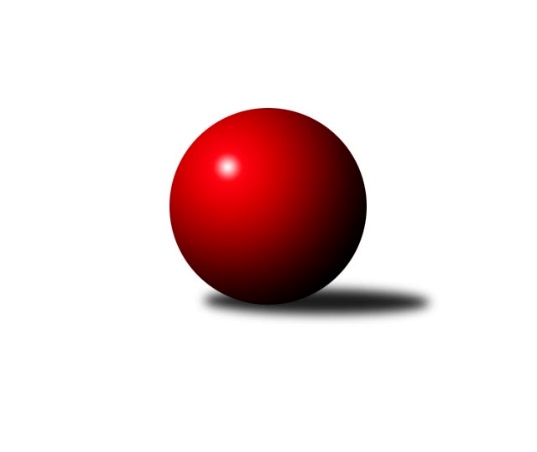 Č.16Ročník 2009/2010	23.1.2010Nejlepšího výkonu v tomto kole: 2749 dosáhlo družstvo: KK Zábřeh  ˝C˝Krajský přebor OL 2009/2010Výsledky 16. kolaSouhrnný přehled výsledků:TJ Tatran Litovel	- SKK Jeseník ˝B˝	15:1	2678:2456		23.1.TJ Kovohutě Břidličná ˝B˝	- TJ Horní Benešov ˝E˝	4:12	2399:2412		23.1.KK Lipník nad Bečvou ˝A˝	- SK Olomouc Sigma MŽ	2:14	2341:2467		23.1.TJ Pozemstav Prostějov	- TJ Sokol Mohelnice	14:2	2377:2213		23.1.TJ Horní Benešov ˝C˝	- KKŽ Šternberk ˝A˝	13:3	2605:2546		23.1.KK Šumperk ˝C˝	- KK Zábřeh  ˝C˝	2:14	2537:2749		23.1.Tabulka družstev:	1.	KK Zábřeh  ˝C˝	15	11	0	4	147 : 93 	 	 2492	22	2.	KKŽ Šternberk ˝A˝	15	11	0	4	143 : 97 	 	 2485	22	3.	Spartak Přerov ˝C˝	14	10	0	4	134 : 90 	 	 2527	20	4.	KK Lipník nad Bečvou ˝A˝	15	9	0	6	143 : 97 	 	 2479	18	5.	TJ Kovohutě Břidličná ˝B˝	15	9	0	6	132 : 108 	 	 2478	18	6.	TJ Horní Benešov ˝C˝	14	8	0	6	127 : 97 	 	 2456	16	7.	SK Olomouc Sigma MŽ	15	8	0	7	126 : 114 	 	 2473	16	8.	TJ Pozemstav Prostějov	14	7	0	7	111 : 113 	 	 2457	14	9.	KK Šumperk ˝C˝	15	7	0	8	117 : 123 	 	 2457	14	10.	TJ Tatran Litovel	15	5	0	10	110 : 130 	 	 2442	10	11.	TJ Horní Benešov ˝E˝	15	4	0	11	90 : 150 	 	 2386	8	12.	SKK Jeseník ˝B˝	15	4	0	11	87 : 153 	 	 2396	8	13.	TJ Sokol Mohelnice	15	3	0	12	69 : 171 	 	 2382	6Podrobné výsledky kola:	 TJ Tatran Litovel	2678	15:1	2456	SKK Jeseník ˝B˝	Petr Axman	 	 204 	 232 		436 	 1:1 	 436 	 	227 	 209		Jiří Fárek	Jaroslav Navrátil	 	 223 	 220 		443 	 2:0 	 412 	 	220 	 192		Eva Křápková	Kamil Axman	 	 221 	 233 		454 	 2:0 	 421 	 	208 	 213		Karel Kučera	Miroslav Sigmund	 	 228 	 214 		442 	 2:0 	 426 	 	215 	 211		Rostislav  Cundrla	Jakub Mokoš	 	 234 	 231 		465 	 2:0 	 386 	 	189 	 197		Jaromíra Smejkalová	Ludvík Vymazal	 	 221 	 217 		438 	 2:0 	 375 	 	191 	 184		Petr  Šulák ml.rozhodčí: Nejlepší výkon utkání: 465 - Jakub Mokoš	 TJ Kovohutě Břidličná ˝B˝	2399	4:12	2412	TJ Horní Benešov ˝E˝	Zdeněk Fiury st. st.	 	 202 	 202 		404 	 0:2 	 411 	 	190 	 221		Pavel Hrnčíř	Zdeněk Chmela ml.	 	 196 	 202 		398 	 0:2 	 401 	 	200 	 201		Jan Kriwenky	Vladimír Štrbík	 	 196 	 186 		382 	 0:2 	 401 	 	206 	 195		Jana Martiníková	Miloslav Krchov	 	 196 	 189 		385 	 0:2 	 391 	 	198 	 193		Kamil Kovařík	Josef Veselý	 	 212 	 199 		411 	 2:0 	 409 	 	202 	 207		Jaromír Martiník	Zdeněk Fiury ml. ml.	 	 220 	 199 		419 	 2:0 	 399 	 	200 	 199		Luděk Zemanrozhodčí: Nejlepší výkon utkání: 419 - Zdeněk Fiury ml. ml.	 KK Lipník nad Bečvou ˝A˝	2341	2:14	2467	SK Olomouc Sigma MŽ	Richard Štětka	 	 223 	 195 		418 	 0:2 	 419 	 	206 	 213		Pavel Jüngling	Jitka Szczyrbová	 	 198 	 209 		407 	 2:0 	 382 	 	205 	 177		Ondřej Machút	Vilém Zeiner	 	 179 	 202 		381 	 0:2 	 397 	 	197 	 200		Petr Malíšek	Rostislav Pelz	 	 175 	 190 		365 	 0:2 	 427 	 	199 	 228		František Baslar	Zdeněk Macháček ml	 	 191 	 163 		354 	 0:2 	 422 	 	210 	 212		Jiří Malíšek	Zdeněk   Macháček st.	 	 207 	 209 		416 	 0:2 	 420 	 	223 	 197		Miroslav Hycrozhodčí: Nejlepší výkon utkání: 427 - František Baslar	 TJ Pozemstav Prostějov	2377	14:2	2213	TJ Sokol Mohelnice	Karel Meissel	 	 207 	 185 		392 	 2:0 	 387 	 	192 	 195		Rostislav Krejčí	Miroslav Adámek	 	 198 	 183 		381 	 2:0 	 364 	 	183 	 181		Dagmar Jílková	Martin Zaoral	 	 200 	 186 		386 	 2:0 	 343 	 	184 	 159		Zdeněk Sobota	Jan Stískal	 	 213 	 226 		439 	 2:0 	 368 	 	185 	 183		Jaroslav Jílek	Václav Kovařík	 	 179 	 217 		396 	 2:0 	 366 	 	212 	 154		Zdeněk Šebesta	Stanislav Feike	 	 196 	 187 		383 	 0:2 	 385 	 	199 	 186		Ľudovit Kumirozhodčí: Nejlepší výkon utkání: 439 - Jan Stískal	 TJ Horní Benešov ˝C˝	2605	13:3	2546	KKŽ Šternberk ˝A˝	Michael Dostál	 	 201 	 211 		412 	 1:1 	 412 	 	198 	 214		Václav Šubert	Michal Klich	 	 232 	 208 		440 	 0:2 	 448 	 	221 	 227		Pavel  Ďuriš ml.	Robert Kučerka	 	 214 	 223 		437 	 2:0 	 418 	 	228 	 190		Emil Pick	Zdeněk Kment	 	 208 	 218 		426 	 2:0 	 415 	 	223 	 192		Zdeněk Vojáček	Petr Dankovič	 	 230 	 213 		443 	 2:0 	 438 	 	222 	 216		Jindřich Gavenda	Petr Rak	 	 240 	 207 		447 	 2:0 	 415 	 	211 	 204		David Pospíšilrozhodčí: Nejlepší výkon utkání: 448 - Pavel  Ďuriš ml.	 KK Šumperk ˝C˝	2537	2:14	2749	KK Zábřeh  ˝C˝	Alexandr Rájoš	 	 227 	 213 		440 	 0:2 	 512 	 	242 	 270		Martin Liška	Jaromír Vondra	 	 208 	 219 		427 	 0:2 	 445 	 	222 	 223		Marek Ollinger	Zdeněk Hrabánek	 	 218 	 210 		428 	 0:2 	 456 	 	217 	 239		Václav Kupka	Petr Šrot	 	 223 	 207 		430 	 2:0 	 421 	 	195 	 226		Jiří Srovnal	Miroslav Fric	 	 230 	 180 		410 	 0:2 	 477 	 	230 	 247		Josef Sitta st.	Martin Sedlář	 	 190 	 212 		402 	 0:2 	 438 	 	223 	 215		Jan Kolářrozhodčí: Nejlepší výkon utkání: 512 - Martin LiškaPořadí jednotlivců:	jméno hráče	družstvo	celkem	plné	dorážka	chyby	poměr kuž.	Maximum	1.	Petr Vácha 	Spartak Přerov ˝C˝	439.07	292.2	146.8	3.6	9/9	(469)	2.	Jakub Mokoš 	TJ Tatran Litovel	436.19	297.1	139.1	3.9	6/8	(465)	3.	Rostislav Petřík 	Spartak Přerov ˝C˝	432.75	292.0	140.7	2.9	8/9	(484)	4.	Václav Kupka 	KK Zábřeh  ˝C˝	432.54	290.8	141.8	3.6	7/9	(456)	5.	Rostislav  Cundrla 	SKK Jeseník ˝B˝	431.89	288.9	143.0	3.7	8/9	(502)	6.	Zdeněk   Macháček st. 	KK Lipník nad Bečvou ˝A˝	431.85	291.5	140.3	2.9	6/7	(465)	7.	Jitka Szczyrbová 	KK Lipník nad Bečvou ˝A˝	429.59	291.3	138.2	3.6	7/7	(454)	8.	František Baslar 	SK Olomouc Sigma MŽ	429.27	290.2	139.0	3.9	8/9	(454)	9.	Jindřich Gavenda 	KKŽ Šternberk ˝A˝	429.14	298.6	130.5	5.3	7/7	(460)	10.	Josef Veselý 	TJ Kovohutě Břidličná ˝B˝	427.43	290.7	136.7	4.5	5/7	(467)	11.	Emil Pick 	KKŽ Šternberk ˝A˝	426.18	293.6	132.5	5.4	7/7	(475)	12.	Zdeněk Fiury ml.  ml.	TJ Kovohutě Břidličná ˝B˝	425.87	294.6	131.3	3.8	7/7	(464)	13.	Richard Štětka 	KK Lipník nad Bečvou ˝A˝	425.24	292.0	133.2	5.0	7/7	(451)	14.	Pavel  Ďuriš ml. 	KKŽ Šternberk ˝A˝	424.32	295.2	129.1	8.1	7/7	(476)	15.	Zdeněk Hrabánek 	KK Šumperk ˝C˝	422.96	289.7	133.3	6.0	6/7	(455)	16.	Milan Vymazal 	KK Šumperk ˝C˝	422.50	288.2	134.3	5.2	5/7	(468)	17.	Václav Kovařík 	TJ Pozemstav Prostějov	420.36	295.5	124.9	6.5	7/7	(457)	18.	Michal Blažek 	TJ Horní Benešov ˝C˝	418.00	287.7	130.3	5.9	7/7	(468)	19.	Josef Sitta st. 	KK Zábřeh  ˝C˝	417.60	288.3	129.3	7.1	9/9	(477)	20.	Petr Otáhal 	TJ Kovohutě Břidličná ˝B˝	417.31	285.3	132.0	6.0	7/7	(451)	21.	Alexandr Rájoš 	KK Šumperk ˝C˝	416.87	287.0	129.9	7.7	7/7	(459)	22.	Miroslav Hyc 	SK Olomouc Sigma MŽ	416.71	282.2	134.5	4.9	8/9	(447)	23.	Zdeněk Fiury st.  st.	TJ Kovohutě Břidličná ˝B˝	416.39	284.2	132.2	5.4	6/7	(459)	24.	Pavel Jüngling 	SK Olomouc Sigma MŽ	414.03	295.1	118.9	8.0	9/9	(448)	25.	Martin Zaoral 	TJ Pozemstav Prostějov	413.39	289.4	124.0	7.7	7/7	(441)	26.	Jiří Srovnal 	KK Zábřeh  ˝C˝	413.10	284.4	128.7	6.1	8/9	(454)	27.	Jiří Malíšek 	SK Olomouc Sigma MŽ	412.98	283.3	129.7	6.1	9/9	(464)	28.	Stanislav Feike 	TJ Pozemstav Prostějov	411.27	286.1	125.2	7.6	7/7	(473)	29.	Zdeněk Chmela  ml.	TJ Kovohutě Břidličná ˝B˝	411.03	287.5	123.5	7.8	5/7	(454)	30.	Petr Dankovič 	TJ Horní Benešov ˝C˝	410.71	278.7	132.0	5.6	7/7	(443)	31.	Rostislav Krejčí 	TJ Sokol Mohelnice	410.24	284.7	125.6	6.7	9/9	(463)	32.	Jaromír Martiník 	TJ Horní Benešov ˝E˝	409.43	281.9	127.5	5.0	7/7	(458)	33.	Zdeněk Macháček ml 	KK Lipník nad Bečvou ˝A˝	408.79	290.3	118.5	7.2	7/7	(438)	34.	Luděk Zeman 	TJ Horní Benešov ˝E˝	408.74	291.2	117.5	6.4	5/7	(438)	35.	Jaromír Janošec 	TJ Tatran Litovel	407.91	284.6	123.3	5.9	7/8	(456)	36.	Petr Pick 	KKŽ Šternberk ˝A˝	407.90	288.9	119.0	7.8	6/7	(456)	37.	Michael Dostál 	TJ Horní Benešov ˝C˝	407.69	282.7	124.9	6.1	5/7	(455)	38.	Miroslav Adámek 	TJ Pozemstav Prostějov	407.23	282.0	125.2	7.3	5/7	(440)	39.	Jiří Hradílek 	Spartak Přerov ˝C˝	407.17	284.3	122.8	8.3	6/9	(437)	40.	Michal Klich 	TJ Horní Benešov ˝C˝	406.30	280.8	125.5	6.9	5/7	(449)	41.	Ondřej Machút 	SK Olomouc Sigma MŽ	405.45	280.6	124.9	8.1	7/9	(440)	42.	Miroslav Sigmund 	TJ Tatran Litovel	405.04	287.7	117.4	7.5	7/8	(454)	43.	Zdeněk Šebesta 	TJ Sokol Mohelnice	404.31	281.9	122.4	6.5	9/9	(447)	44.	Jan Kolář 	KK Zábřeh  ˝C˝	403.89	289.8	114.1	7.4	9/9	(459)	45.	Jaromíra Smejkalová 	SKK Jeseník ˝B˝	403.84	277.6	126.2	5.1	9/9	(430)	46.	Ľudovit Kumi 	TJ Sokol Mohelnice	403.50	279.1	124.4	7.4	6/9	(447)	47.	Jan Stískal 	TJ Pozemstav Prostějov	402.69	283.5	119.2	8.8	6/7	(450)	48.	Rostislav Pelz 	KK Lipník nad Bečvou ˝A˝	401.81	279.7	122.2	7.3	7/7	(446)	49.	Petr Malíšek 	SK Olomouc Sigma MŽ	401.11	277.8	123.3	7.6	9/9	(443)	50.	Jaroslav Jílek 	TJ Sokol Mohelnice	400.80	285.0	115.8	8.9	9/9	(462)	51.	Václav Šubert 	KKŽ Šternberk ˝A˝	400.61	278.6	122.0	7.8	6/7	(430)	52.	Miloslav Krchov 	TJ Kovohutě Břidličná ˝B˝	400.60	277.9	122.7	8.0	7/7	(438)	53.	Josef Suchan 	KK Šumperk ˝C˝	398.60	279.4	119.2	6.2	5/7	(442)	54.	Petr Polášek 	TJ Sokol Mohelnice	397.07	282.8	114.3	9.0	7/9	(455)	55.	Vladimír Štrbík 	TJ Kovohutě Břidličná ˝B˝	395.89	287.0	108.9	9.9	5/7	(426)	56.	Jaromír Rabenseifner 	KK Šumperk ˝C˝	394.20	274.6	119.6	6.0	5/7	(450)	57.	Jan Kriwenky 	TJ Horní Benešov ˝C˝	392.80	276.2	116.6	8.6	5/7	(408)	58.	Robert Kučerka 	TJ Horní Benešov ˝C˝	392.48	279.5	113.0	7.8	5/7	(437)	59.	Ludvík Vymazal 	TJ Tatran Litovel	392.01	269.9	122.2	8.4	7/8	(438)	60.	Jaroslav Vidim 	TJ Tatran Litovel	390.67	276.2	114.4	8.2	6/8	(415)	61.	Zbyněk Tesař 	TJ Horní Benešov ˝E˝	390.43	266.0	124.4	8.1	5/7	(450)	62.	Petr  Šulák ml. 	SKK Jeseník ˝B˝	388.50	276.5	112.0	9.0	8/9	(416)	63.	Vilém Zeiner 	KK Lipník nad Bečvou ˝A˝	383.96	274.0	110.0	10.7	7/7	(439)	64.	Eva Křápková 	SKK Jeseník ˝B˝	383.03	270.6	112.5	9.5	9/9	(425)	65.	Zdeněk Sobota 	TJ Sokol Mohelnice	380.70	268.7	112.0	9.1	8/9	(436)	66.	Pavel Hrnčíř 	TJ Horní Benešov ˝E˝	379.81	259.1	120.7	9.6	6/7	(411)		Michal Albrecht 	KK Zábřeh  ˝C˝	461.50	310.0	151.5	3.0	1/9	(485)		Kamil Axman 	TJ Tatran Litovel	458.00	309.5	148.5	4.5	1/8	(462)		Vlastimil Bělíček 	Spartak Přerov ˝C˝	457.00	298.0	159.0	3.0	2/9	(481)		Martin Liška 	KK Zábřeh  ˝C˝	447.52	292.1	155.4	4.0	5/9	(512)		David Čulík 	TJ Tatran Litovel	447.00	323.0	124.0	5.0	1/8	(447)		Miroslav Šindler 	Spartak Přerov ˝C˝	443.00	294.0	149.0	1.0	1/9	(443)		Marek Ollinger 	KK Zábřeh  ˝C˝	441.67	303.3	138.3	7.0	3/9	(445)		Zdeněk Palyza 	KK Šumperk ˝C˝	439.00	317.0	122.0	5.0	1/7	(439)		Petr Axman 	TJ Tatran Litovel	435.83	300.3	135.6	4.1	3/8	(455)		Michal Symerský 	Spartak Přerov ˝C˝	435.60	288.8	146.8	3.5	5/9	(459)		Martin Spisar 	TJ Pozemstav Prostějov	435.00	296.0	139.0	2.0	1/7	(435)		Dominik Prokop 	KK Zábřeh  ˝C˝	431.00	292.5	138.5	3.0	2/9	(435)		Petr Kozák 	TJ Horní Benešov ˝C˝	431.00	296.0	135.0	4.0	2/7	(449)		Jaromír Vondra 	KK Šumperk ˝C˝	430.75	292.1	138.7	6.4	4/7	(458)		Jiří Kohoutek 	Spartak Přerov ˝C˝	430.75	300.0	130.8	5.4	4/9	(447)		Petr Šrot 	KK Šumperk ˝C˝	430.00	297.0	133.0	10.0	1/7	(430)		Martin Sedlář 	KK Šumperk ˝C˝	428.69	296.8	131.9	7.1	4/7	(479)		David Pospíšil 	KKŽ Šternberk ˝A˝	427.00	289.1	137.9	3.3	4/7	(438)		Jiří Fiala 	TJ Tatran Litovel	427.00	300.0	127.0	4.0	1/8	(427)		Martin Jindra 	TJ Tatran Litovel	425.00	294.5	130.5	5.5	2/8	(426)		Jaroslav Černošek 	SK Olomouc Sigma MŽ	425.00	301.0	124.0	2.0	1/9	(425)		Miloslav  Petrů 	TJ Horní Benešov ˝E˝	424.00	290.5	133.5	5.0	2/7	(449)		Jaroslav Navrátil 	TJ Tatran Litovel	423.50	291.8	131.8	3.4	4/8	(443)		Břetislav Sobota 	SK Olomouc Sigma MŽ	423.50	297.5	126.0	5.5	2/9	(430)		Jaroslav Krejčí 	Spartak Přerov ˝C˝	422.60	285.2	137.4	5.2	5/9	(446)		Jiří Fárek 	SKK Jeseník ˝B˝	422.50	286.9	135.6	6.7	5/9	(449)		Jiří Chytil 	Spartak Přerov ˝C˝	422.50	291.5	131.0	8.0	2/9	(436)		Pavel Černohous 	TJ Pozemstav Prostějov	422.00	293.0	129.0	6.5	2/7	(452)		Stanislav Beňa  st.	Spartak Přerov ˝C˝	421.83	290.3	131.5	5.0	3/9	(447)		Petr Rak 	TJ Horní Benešov ˝C˝	421.40	285.5	136.0	5.4	4/7	(451)		Zdeněk Kment 	TJ Horní Benešov ˝C˝	419.92	295.8	124.1	5.7	3/7	(437)		Anna Drlíková 	TJ Sokol Mohelnice	418.00	269.0	149.0	3.0	1/9	(418)		Jindřich Dankovič 	TJ Horní Benešov ˝C˝	416.00	278.0	138.0	5.0	2/7	(418)		Jiří Michálek 	KK Zábřeh  ˝C˝	415.50	287.3	128.3	6.5	4/9	(434)		Eva Paňáková 	TJ Pozemstav Prostějov	414.50	283.5	131.0	6.5	2/7	(432)		Zdeňka Habartová 	TJ Horní Benešov ˝E˝	414.50	286.0	128.5	5.5	2/7	(415)		Miroslav Fric 	KK Šumperk ˝C˝	414.25	293.8	120.5	9.0	4/7	(458)		Miroslav Ondrouch 	KK Lipník nad Bečvou ˝A˝	412.00	271.0	141.0	5.0	1/7	(412)		Iveta Krejčová 	TJ Sokol Mohelnice	411.50	298.2	113.3	6.7	3/9	(432)		Marek  Navrátil 	Spartak Přerov ˝C˝	411.00	293.0	118.0	6.0	1/9	(411)		Věra Urbášková 	KK Zábřeh  ˝C˝	409.33	285.9	123.4	6.6	3/9	(431)		Miroslav Adámek 	KK Šumperk ˝C˝	408.00	281.5	126.5	6.5	2/7	(413)		David Janušík 	Spartak Přerov ˝C˝	407.00	290.8	116.3	6.5	4/9	(428)		Václav Pumprla 	Spartak Přerov ˝C˝	406.80	287.3	119.5	5.9	5/9	(437)		Jan Karlík 	Spartak Přerov ˝C˝	405.17	285.5	119.7	8.8	2/9	(441)		Jana Martiníková 	TJ Horní Benešov ˝E˝	404.67	282.8	121.8	9.3	4/7	(426)		Jiří Vrobel 	TJ Tatran Litovel	404.50	263.5	141.0	3.0	2/8	(419)		Jaroslav Koudelný 	TJ Sokol Mohelnice	404.00	274.0	130.0	9.0	1/9	(404)		Karel Kučera 	SKK Jeseník ˝B˝	403.87	278.6	125.3	5.3	5/9	(421)		Zdeněk Vojáček 	KKŽ Šternberk ˝A˝	403.46	275.3	128.1	7.8	4/7	(431)		Dušan Říha 	KKŽ Šternberk ˝A˝	402.00	284.0	118.0	7.0	1/7	(402)		Zdeněk Žanda 	TJ Horní Benešov ˝C˝	401.67	282.3	119.3	8.3	3/7	(417)		Jiří Vrba 	SKK Jeseník ˝B˝	400.00	275.0	125.0	2.0	1/9	(400)		Jiří Vrba 	SKK Jeseník ˝B˝	399.80	284.2	115.6	8.3	5/9	(445)		Karel Meissel 	TJ Pozemstav Prostějov	399.63	288.0	111.6	10.9	4/7	(436)		Alena Vrbová 	SKK Jeseník ˝B˝	398.00	269.0	129.0	5.0	1/9	(398)		František Habrman 	TJ Kovohutě Břidličná ˝B˝	397.00	275.0	122.0	8.0	1/7	(397)		Jaroslav Ďulík 	TJ Tatran Litovel	396.20	277.1	119.1	7.0	5/8	(425)		Michal Rašťák 	TJ Horní Benešov ˝E˝	395.80	278.2	117.6	7.1	4/7	(425)		Alois Šafařík 	TJ Tatran Litovel	395.50	271.0	124.5	8.5	2/8	(406)		Jakub Marušinec 	TJ Pozemstav Prostějov	394.50	283.5	111.0	9.8	2/7	(415)		Hana Ollingerová 	KK Zábřeh  ˝C˝	390.00	271.0	119.0	11.0	1/9	(390)		Jiří Divila st. 	Spartak Přerov ˝C˝	387.00	256.0	131.0	7.0	1/9	(387)		Jiří Karafiát 	KK Zábřeh  ˝C˝	386.67	278.8	107.9	8.1	3/9	(437)		Kamil Kovařík 	TJ Horní Benešov ˝E˝	386.08	274.4	111.7	10.3	3/7	(447)		Dominik Tesař 	TJ Horní Benešov ˝E˝	384.30	269.3	115.0	9.6	4/7	(425)		Dagmar Jílková 	TJ Sokol Mohelnice	380.20	275.0	105.2	10.6	5/9	(409)		Jan Reif 	SK Olomouc Sigma MŽ	380.00	273.0	107.0	5.0	1/9	(380)		Jaroslav  Koppa 	KK Lipník nad Bečvou ˝A˝	377.50	269.0	108.5	9.5	2/7	(420)		Miroslav Setinský 	SKK Jeseník ˝B˝	376.00	277.7	98.3	10.7	3/9	(396)		Milan Král 	SK Olomouc Sigma MŽ	375.00	273.0	102.0	8.0	1/9	(375)		Miroslav Jemelík 	SKK Jeseník ˝B˝	374.00	266.3	107.8	12.0	4/9	(405)		Jana Fousková 	SKK Jeseník ˝B˝	370.00	264.5	105.5	7.0	2/9	(382)		Renata Semlerová 	TJ Sokol Mohelnice	369.75	271.5	98.3	12.8	2/9	(385)		Ondřej Matula 	TJ Pozemstav Prostějov	369.50	267.3	102.3	7.5	2/7	(395)		Pavel Smejkal 	KKŽ Šternberk ˝A˝	366.04	263.0	103.0	10.1	4/7	(432)		Dušan Sedláček 	TJ Sokol Mohelnice	363.00	265.0	98.0	16.0	1/9	(363)		Jaroslav Navrátil 	SKK Jeseník ˝B˝	363.00	266.0	97.0	13.0	1/9	(363)		Miroslav Mrkos 	KK Šumperk ˝C˝	363.00	275.0	88.0	7.0	1/7	(363)		Jiří Fiala 	KK Šumperk ˝C˝	352.00	250.0	102.0	8.5	2/7	(364)		Antonín Guman 	KK Zábřeh  ˝C˝	346.50	254.5	92.0	13.0	2/9	(388)		Jaroslav Rabenseifer st. 	KK Šumperk ˝C˝	302.00	206.0	96.0	16.0	1/7	(302)Sportovně technické informace:Starty náhradníků:registrační číslo	jméno a příjmení 	datum startu 	družstvo	číslo startu
Hráči dopsaní na soupisku:registrační číslo	jméno a příjmení 	datum startu 	družstvo	Program dalšího kola:17. kolo5.2.2010	pá	17:00	SK Olomouc Sigma MŽ - KK Šumperk ˝C˝	6.2.2010	so	9:00	KKŽ Šternberk ˝A˝ - TJ Kovohutě Břidličná ˝B˝	6.2.2010	so	10:00	KK Zábřeh  ˝C˝ - TJ Pozemstav Prostějov	6.2.2010	so	11:00	TJ Sokol Mohelnice - TJ Tatran Litovel	6.2.2010	so	12:00	Spartak Přerov ˝C˝ - TJ Horní Benešov ˝C˝	6.2.2010	so	13:30	TJ Horní Benešov ˝E˝ - KK Lipník nad Bečvou ˝A˝	Nejlepší šestka kola - absolutněNejlepší šestka kola - absolutněNejlepší šestka kola - absolutněNejlepší šestka kola - absolutněNejlepší šestka kola - dle průměru kuželenNejlepší šestka kola - dle průměru kuželenNejlepší šestka kola - dle průměru kuželenNejlepší šestka kola - dle průměru kuželenNejlepší šestka kola - dle průměru kuželenPočetJménoNázev týmuVýkonPočetJménoNázev týmuPrůměr (%)Výkon1xMartin LiškaZábřeh C5122xMartin LiškaZábřeh C117.75121xJosef Sitta st.Zábřeh C4772xJakub MokošLitovel111.484653xJakub MokošLitovel4652xJosef Sitta st.Zábřeh C109.664771xVáclav KupkaZábřeh C4564xJan StískalProstějov109.474392xKamil AxmanLitovel4542xKamil AxmanLitovel108.844543xPavel  Ďuriš ml.Šternberk A4484xFrantišek BaslarSigma MŽ108.61427